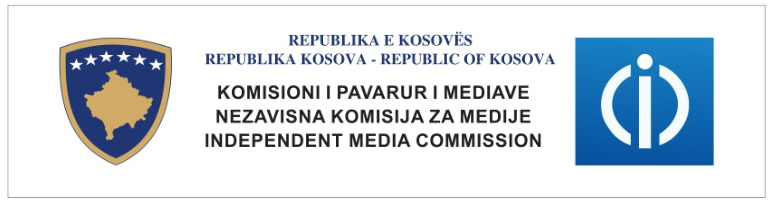 RAPORT PËRMBLEDHËSMbulimi i zgjedhjeve të jashtëzakonshme në Graçanicë                                       Periudha monitoruese 12 – 18 janar 2015Zgjedhjet e jashtëzakonshme ne Komunën e Gracanicës janë organizuar nga 12 deri më 18 janar 2015.Në  këto zgjedhje,  për Kryetar të Komunës së Gracanicës kanë konkurruar kandidatë nga katër (4) subjekte politike të çertifikuara  (SPÇ):  LDK, PDS, NPK, dhe GIS.Me qëllim të vlerësimit të pajtueshmërisë së shërbimeve mediale audio-vizuele me Kreun VIII të Ligjit për Zgjedhje, Departamenti i Monitorimit dhe Analizës (DMA) i Komisionit të Pavarur të Mediave (KPM) ka bërë monitorimin e shërbimeve mediale audio-vizuele, gjatë mbulimit të fushatës për Zgjedhjet në Graçanicë.Në monitorim janë përfshirë tri (3) televizionet me mbulim nacional RTK, KTV dhe TV 21 si  dhe 3 ofrues të shërbimeve programore (OSHP ) RTK2, TV KIM dhe TV Klan Kosova.Fokus i këtyre monitorimeve ishin edicionet e lajmeve,  intervistat, debatet dhe spotet politike në kohën e shikueshmërisë më të madhe prej orës 16:00 deri 24:00. Në mënyrë që të ndihmojë të licencuarit që të veprojnë në pajtueshmëri me Kreun VIII të këtij Ligji, KPM ka dërguar te shërbimet mediale audio-vizuele Udhëzuesin për Zgjedhje për shërbimet mediale audio-vizuele i cili në fakt është interpretim më i detajuar i dispozitave të kreut VIII dhe i cili përbëhet  prej:KAPITULLI – 1   identifikimi i  reklamimit politik; KAPITULLI -- 2 raportimi për hulumtimin e opinionit publik lidhur me zgjedhjet; dheKAPITULLIT- 3 periudha e heshtjes së mediave.Gjetjet nga MonitorimiGjatë mbulimit të fushatës për Zgjedhjet e Jashtëzakonshme 2015 në Graçanicë, shërbimet  mediale audio-vizuele të monitoruara kanë vepruar kryesisht në pajtueshmëri me Kreun VIII të Ligjit për Zgjedhje duke raportuar në përgjithësi në mënyrë të drejtë dhe të paanshme.Gjetjet nga monitorimi flasin se shërbimet mediale audio-vizuele në këtë periudhë nuk kanë transmetuar spote politike, ndërsa kanë ofruar  materiale edukuese të Komisionit Qendrorë të Zgjedhjeve (KQZ-së) lidhur me procesin e votimit, që konsiderojmë se ishte ndihmesë për qytetarët në ditën e votimit, më 18 janar 2015.Nga monitorimi i heshtjes zgjedhore që ka filluar më 17 janar dhe ka përfunduar pas  mbylljes së  vendvotimeve më 18 janar 2015, është gjetur se shumica e shërbimeve mediale audio-vizuele  të monitoruara kanë vepruar në pajtueshmëri me Ligjin për Zgjedhjet e Përgjithshme dhe kapitullin III të Udhëzuesit të  KPM-së për Periudhën e Heshtjes së Mediave.Gjetjet lidhur me hapësirën e dhënë SPÇ-ve janë vetëm për kohën e shikueshmërisë më të madhe, nga ora 16:00-24:00 kur edhe janë bërë monitorimet.    Prezantimi i fushatave të SÇP-ve në tri televizionet nacionale Televizioni Publik i Kosovës -RTK1 - Në edicionet e lajmeve ka dedikuar këtë hapësirë për kandidatët e SPÇ-ve: Prezantimi i fushatës së kandidatëve të 4 SPÇ-ve ishte i balancuar dhe neutral. TV 21 - Në edicionet e lajmeve ka dedikuar këtë hapësirë për kandidatët e SPÇ-ve: KTV – nga monitorimi është gjetur se ky shërbim medial audio-vizuel nuk ka mbuluar asnjë aktivitet të fushatës zgjedhore në Graçanicë.Prezantimi i fushatave në OSHPRTK2 - Në edicionet e lajmeve dhe debate zgjedhore ka dedikuar këtë hapësirë për kandidatët e SPÇ-ve: Në debatin e  organizuar në RTK2, më 15.01.2015, kandidati i SPÇ-së GIS nuk i është përgjigjur ftesës për pjesëmarrje, ndërsa në debatin e organizuar më 16 janar 2015, përkundër faktit se janë ftuar kandidatët e të katër SPÇ-ve garuese, kanë marr pjesë vetëm kandidatët e LDK-së dhe PDS-së.Klan Kosova - Në edicionet e lajmeve ka dedikuar këtë hapësirë për kandidatët e SPÇ-ve: TV KIM - Në edicionet e lajmeve ka dedikuar këtë hapësirë për kandidatët e SPÇ-ve: Përfundim:Monitorimi i  fushatës për zgjedhje të Kryetarit  të Komunës së Graçanicës  ka dëshmuar se shërbimet mediale audio-vizuele kanë informuar në mënyrë të drejtë dhe korrekte, duke vepruar kryesisht në pajtueshmëri me Kapitullin VIII të Ligjit për Zgjedhje të titulluar Mediat gjatë Fushatës Zgjedhore. #Periudha monitoruese: 12-16.01.2015 RTK1Periudha monitoruese: 12-16.01.2015 RTK1Periudha monitoruese: 12-16.01.2015 RTK1Periudha monitoruese: 12-16.01.2015 RTK1Nr.SPÇ në lajme dhe kronika zgjedhoreKoha (s) % 1GIS49226.092PDS49226.093NPK45123.914LDK45123.91Total (s dhe %)Total (s dhe %)1886100Periudha monitoruese: 12 deri me 16 janar 2015 TV 21Periudha monitoruese: 12 deri me 16 janar 2015 TV 21Periudha monitoruese: 12 deri me 16 janar 2015 TV 21Periudha monitoruese: 12 deri me 16 janar 2015 TV 21Nr.SPÇ në lajme dhe kronika zgjedhoreKoha (s) % 1G. I. Srpska205252Lidhja Demokratike e Kosovës 205253Nova Partija Kosova 
205254Progresivna Demokratska Stranka20525Total (s dhe %)Total (s dhe %)820       100.00 Periudha monitoruese: 12-16.01. 2015  RTK 2Periudha monitoruese: 12-16.01. 2015  RTK 2Periudha monitoruese: 12-16.01. 2015  RTK 2Periudha monitoruese: 12-16.01. 2015  RTK 2Subjekti transmetues: TV RTK 2Subjekti transmetues: TV RTK 2Subjekti transmetues: TV RTK 2Subjekti transmetues: TV RTK 2Nr.SPÇ në lajme dhe kronika zgjedhoreKoha (s) % Nr.SPÇ në debate/intervistaKoha (s) %1GIS43644.811GIS002PDS34535.462PDS639057.413NPK11011.313NPK174315.664LDK828.434LDK299726.93Total (s dhe %)Total (s dhe %)973       100.00 Total (s dhe %)Total (s dhe %)11130100Periudha monitoruese: 12.01.2015 Klan KosovaPeriudha monitoruese: 12.01.2015 Klan KosovaPeriudha monitoruese: 12.01.2015 Klan KosovaPeriudha monitoruese: 12.01.2015 Klan KosovaNr.SPÇ në lajme dhe kronika zgjedhoreKoha (s) % 1G. I. Srpska220252Lidhja Demokratike e Kosovës220253Nova Partija Kosova220254Progresivna Demokratska Stranka22025Total (s dhe %)Total (s dhe %)880100Periudha monitoruese: 12-16.01. 2015 TV KIMPeriudha monitoruese: 12-16.01. 2015 TV KIMPeriudha monitoruese: 12-16.01. 2015 TV KIMPeriudha monitoruese: 12-16.01. 2015 TV KIMNr.SPÇ në lajme dhe kronika zgjedhoreKoha (s) % 1GIS71439.762PDS48226.843NPK35419.714LDK24613.70Total (s dhe %)Total (s dhe %)1796100